Employment Application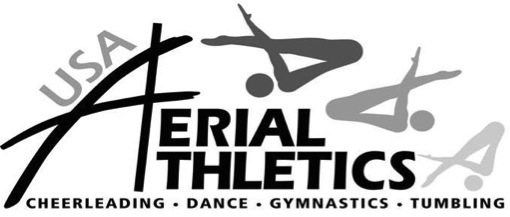 Instructor/Coach Position			Date:      First Name:          Middle Name:          Top of FormPlease save this application as a document and email to heather@aerialathletics.com.APPLICANT INFORMATIONAPPLICANT INFORMATIONAPPLICANT INFORMATIONAPPLICANT INFORMATIONAPPLICANT INFORMATIONFirst Name:		 Middle Name:Middle Name:Last Name:Street Address:   		Street Address:   		City/State/Zip: City/State/Zip:      ,                 ,            Home (area code):		Home (area code):		Cell (area code):Cell (area code):(   )         (   )         (   )         (   )         Date of Birth (mm/dd/yyyy):	Date of Birth (mm/dd/yyyy):	Social Security #:Social Security #:Are you a US Citizen?Are you a US Citizen?If no, are you authorized to work in the US?If no, are you authorized to work in the US? Yes   No Yes   No Yes   No Yes   NoHave you ever worked for this company?Have you ever worked for this company?If yes, when?If yes, when? Yes   No Yes   NoHave you ever been convicted of a felony?Have you ever been convicted of a felony?If yes, explain?If yes, explain? Yes   No Yes   No	EDUCATION	EDUCATION	EDUCATION	EDUCATIONHigh School Name:     		Address: Address: Address: From:     		 Did you graduate? Did you graduate? Did you graduate?       to       Yes   No Yes   No Yes   NoCollege Name:     		Address: Address: Address: From:     		 Did you graduate? Did you graduate? Degree:      to       Yes   No Yes   NoOther:     		Address: Address: Address: From:     		 Did you graduate? Did you graduate? Degree:      to       Yes   No Yes   NoQUESTIONSWhat makes you a good candidate for working with youth? What would your friends say about how you interact with children?How would you manage a child that is becomes upset or does not want to participate in class?Why do you want to work at Aerial Athletics and what contributions can you make?Supervision and safety are major responsibilities of an instructor. What are some others?Dependability is very important! What is your availability?	REFERENCES	REFERENCESFull Name:     		Relationship: Email:     		 Phone (area code): (   )         Full Name:     		Relationship: Email:     		 Phone (area code): (   )         Full Name:     		Relationship: Email:     		 Phone (area code): (   )         	CertificationsAre you CPR/First Aid Certified? (Senior Counselors will be required to take class prior to working)  Yes   NoDISCLAIMER AND SIGNATUREI certify that my answers are true and complete to the best of my knowledge. If this application leads to employment, I understand that false or misleading information in my application or interview may result in my release.(If you cannot sign electronically, you can leave blank and sign at your interview)SIGNATURE:                                                                                                                      DATE: